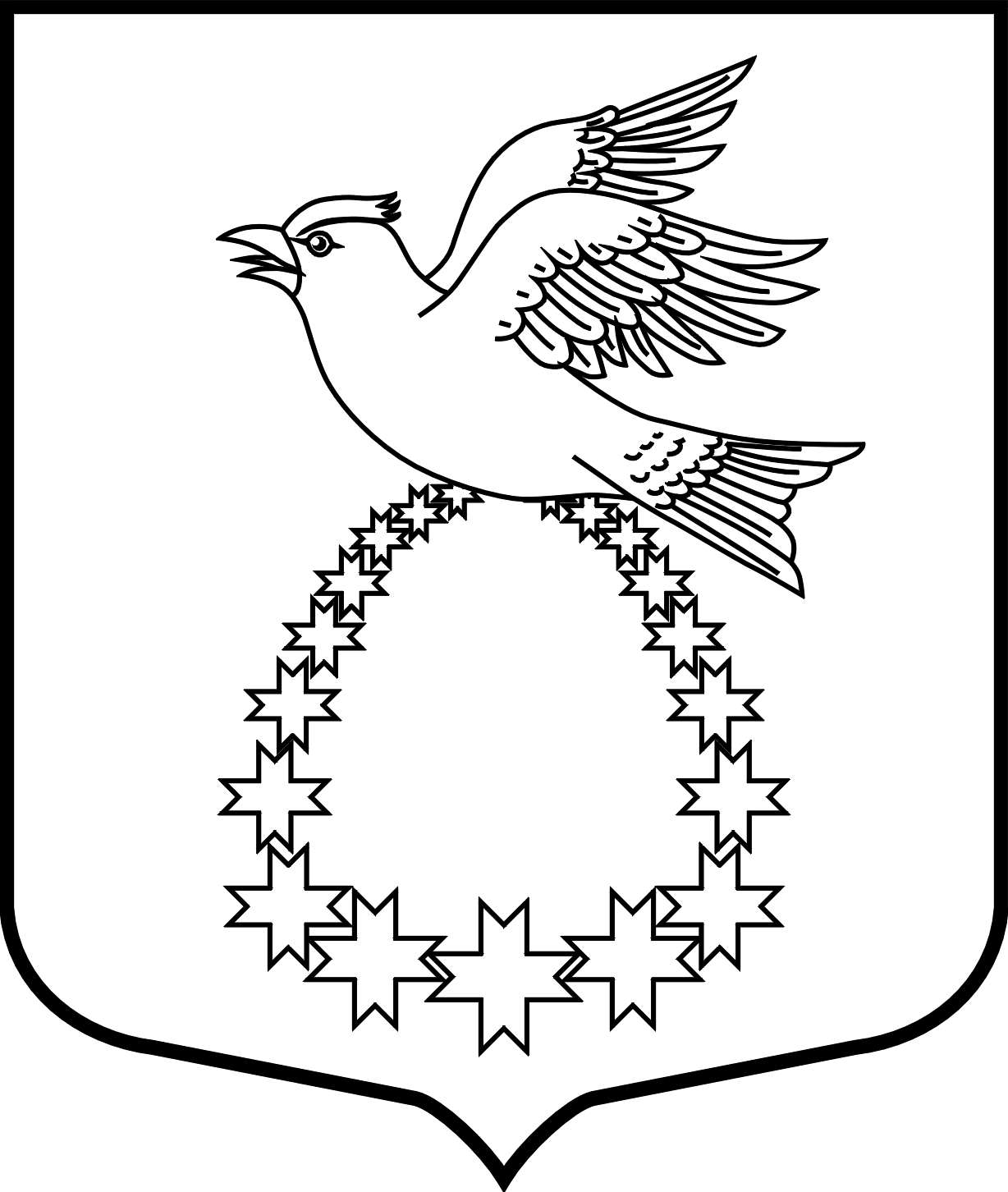 АДМИНИСТРАЦИЯ  муниципального образования «Вистинское сельское поселение» муниципального образования   «Кингисеппский муниципальный  район»  Ленинградской области   ПОСТАНОВЛЕНИЕ   от   29.04.2016 года №  85«Об утверждении Порядка размещения сведений о доходах, об имуществе, и обязательствах имущественного характера лиц, замещающих должность муниципальной службы в администрации МО «Вистинское сельское поселение» их супруга (супруги) и несовершеннолетних детей, руководителем муниципального учреждения МО «Вистинское сельское поселение» их супруга (супруги) и несовершеннолетних детей в сети Интернет на официальном сайте администрации МО «Вистинское сельское поселение» и предоставления этих сведений средствам массовой информации для опубликования»В соответствии с Федеральным законом от 25.12.2008 № 273-ФЗ «О противодействии коррупции» и в целях реализации государственной политики в сфере противодействия коррупции, создания условий для выявления фактов коррупционных проявлений, пресечения преступлений с использованием служебного положения должностными лицами, ПОСТАНОВЛЯЕТ:1.​ Утвердить прилагаемый Порядок размещения сведений о доходах, об имуществе и обязательствах имущественного характера лиц, замещающих должности муниципальной службы в администрации МО «Вистинское сельское поселение», их супруга (супруги) и несовершеннолетних детей, руководителем муниципального учреждения МО «Вистинское сельское поселение» их супруга (супруги) и несовершеннолетних детей  в сети Интернет на официальном сайте администрации МО «Вистинское сельское поселение» и предоставления этих сведений средствам массовой информации для опубликования (приложение №1).2.​ Утвердить форму предоставляемых сведений о доходах, об имуществе и обязательствах имущественного характера муниципальных служащих администрации МО «Вистинское сельское поселение», членов их семей в соответствии с перечнем должностей, утвержденных постановлением администрации от 09.02.2016 года №  30 «Об утверждении перечня должностей муниципальной службы администрации МО «Вистинское сельское поселение», при назначении на которые граждане и при замещении которых муниципальные служащие обязаны представлять сведения о своих доходах, об имуществе и обязательствах имущественного характера, а также сведения о доходах, об имуществе и обязательствах имущественного характера своих супруга (супруги) и несовершеннолетних детей»,  руководителем муниципального учреждения МО «Вистинское сельское поселение» их супруга (супруги) и несовершеннолетних детей с изменениями и дополнениями по состоянию на 31.03.2016 года (Приложение №2).3.​ Настоящее постановление подлежит официальному опубликованию в средствах массовой информации и размещению на официальном сайте администрации МО «Вистинское сельское поселение». 4.​ Контроль за исполнением настоящего постановления  оставляю за собой. И.о. главы администрации                                                                 И.Н. СажинаИсп: Полевикова И.А., 67-174                                                                                                                 (приложение 1)                                                                                                  к постановлению администрации                                                                                                                29.04.2015  № 85ПОРЯДОКразмещения сведений о доходах, об имуществе и обязательствах имущественного характера лиц, замещающих должности муниципальной службы в администрации МО «Вистинское сельское поселение» их супруга (супруги) и несовершеннолетних детей, руководителем муниципального учреждения МО «Вистинское сельское поселение» их супруга (супруги) и несовершеннолетних детей  на официальном сайте администрации МО «Вистинское сельское поселение» и предоставления этих сведений средствам массовой информации для опубликования 1. Настоящим порядком устанавливаются обязанности  администрации МО «Вистинское сельское поселение» (далее – ответственное лицо), по размещению сведений о доходах, об имуществе и обязательствах имущественного характера лиц, замещающих должности муниципальной службы в администрации МО «Вистинское сельское поселение» (далее - должности муниципальной службы), их супругов и несовершеннолетних детей, а также руководителем муниципального учреждения МО «Вистинское сельское поселение» их супруга (супруги) и несовершеннолетних детей (далее - сведения о доходах, об имуществе и обязательствах имущественного характера) на официальном сайте администрации МО «Вистинское сельское поселение» (далее – официальный сайт), а также по предоставлению этих сведений средствам массовой информации для опубликования.2. На официальном сайте размещаются и средствам массовой информации по запросу предоставляются для опубликования следующие сведения о доходах, об имуществе и обязательствах имущественного характера:а) перечень объектов недвижимого имущества, принадлежащих лицу, замещающему должность муниципальной службы (муниципальному служащему), лицу, а также руководителю муниципального учреждения МО «Вистинское сельское поселение» его супруге (супругу) и несовершеннолетним детям на праве собственности или находящихся в их пользовании, с указанием вида, площади и страны расположения каждого из них;б) перечень транспортных средств, с указанием вида и марки, принадлежащих на праве собственности лицу, замещающему должность муниципальной службы (муниципальному служащему), а также руководителю муниципального учреждения МО «Вистинское сельское поселение» его супруге (супругу) и несовершеннолетним детям;в) декларированный годовой доход лица, замещающего должность муниципальной службы (муниципального служащего), а также руководителя муниципального учреждения МО «Вистинское сельское поселение» его супруги (супруга) и несовершеннолетних детей.3. В размещаемых на официальном сайте и предоставляемых средствам массовой информации для опубликования сведениях о доходах, об имуществе и обязательствах имущественного характера запрещается указывать:а) иные сведения (кроме указанных в пункте 2 настоящего порядка) о доходах лица, замещающего должность муниципальной службы (муниципального служащего), его супруги (супруга) и несовершеннолетних детей, а также руководителя муниципального учреждения МО «Вистинское сельское поселение» их супругов и несовершеннолетних детей, об имуществе, принадлежащем на праве собственности названным лицам, и об их обязательствах имущественного характера;б) персональные данные супруги (супруга), детей и иных членов семьи лица, замещающего должность муниципальной службы (муниципального служащего), а также руководителя муниципального учреждения МО «Вистинское сельское поселение»;в) данные, позволяющие определить место жительства, почтовый адрес, телефон и иные индивидуальные средства коммуникации лица, замещающего должность муниципальной службы (муниципального служащего), а также руководителя муниципального учреждения МО «Вистинское сельское поселение» его супруги (супруга), детей и иных членов семьи;г) данные, позволяющие определить местонахождение объектов недвижимого имущества, принадлежащих лицу, замещающему должность муниципальной службы (муниципальному служащему), а также руководителя муниципального учреждения МО «Вистинское сельское поселение», его супруге (супругу), детям, иным членам семьи на праве собственности или находящихся в их пользовании;д) информацию, отнесенную к государственной тайне или являющуюся конфиденциальной.4. Сведения о доходах, об имуществе и обязательствах имущественного характера, указанные в пункте 2 настоящего порядка, размещают на официальном сайте в 30-дневный срок со дня истечения срока, установленного для подачи справок о доходах, об имуществе и обязательствах имущественного характера лицами, замещающими должности муниципальной службы, а также руководителями муниципальных учреждений МО «Вистинское сельское поселение».5. Размещение на официальном сайте сведений о доходах, об имуществе и обязательствах имущественного характера, указанных в пункте 2 настоящего порядка представленных муниципальными служащими, а также руководителями муниципальных учреждений МО «Вистинское сельское поселение» обеспечивается ответственными лицами.6. Ответственное лицо:а) в 3-дневный срок со дня поступления запроса от средства массовой информации сообщают о нем лицу, замещающему должность муниципальной службы (муниципальному служащему), руководителям муниципальных учреждений МО «Вистинское сельское поселение» в отношении которых поступил запрос;б) в 7-дневный срок со дня поступления запроса от средства массовой информации обеспечивают предоставление ему сведений, указанных в пункте 2 настоящего порядка, в том случае, если запрашиваемые сведения отсутствуют на официальном сайте.7. Ответственное лицо несет в соответствии с законодательством Российской Федерации ответственность за несоблюдение настоящего порядка, а также за разглашение сведений, отнесенных к государственной тайне или являющихся конфиденциальными.Приложение 2К постановлению № 85 от 29.04.2015СВЕДЕНИЯо  доходах, расходах, об имуществе  и обязательствах  имущественного характера лиц,замещающих  должности муниципальной службы в  администрации МО «Кингисеппский муниципальный район»,  а также  их  супруг (супругов)  и несовершеннолетних  детей  за период с 01 января  2014 года  по  31 декабря 2014 года№ п.п.Фамилия и инициалы лица, чьи сведения  размещаютсяДолжность Объекты  недвижимости, находящиеся в собственностиОбъекты  недвижимости, находящиеся в собственностиОбъекты  недвижимости, находящиеся в собственностиОбъекты  недвижимости, находящиеся в собственностиОбъекты  недвижимости, находящиеся в пользованииОбъекты  недвижимости, находящиеся в пользованииОбъекты  недвижимости, находящиеся в пользованииТранспортные средстваДекларированный  доход ( руб.)Сведения  об источниках  получения  средств, за счёт которых  совершены  сделки (совершена сделка) (вид приобретённого  имущества, источники)№ п.п.Фамилия и инициалы лица, чьи сведения  размещаютсяДолжность Транспортные средстваДекларированный  доход ( руб.)Сведения  об источниках  получения  средств, за счёт которых  совершены  сделки (совершена сделка) (вид приобретённого  имущества, источники)1 Лаврёнов Андрей ВладимировичГлава администра-ции½ доли квартиры-------1066898-82-2Сажина Ирина НиколаевнаЗам. главы админист- рации--------143681-86-мужДом,ЗУ,  Легковой АвтомобильТойота Хайлюкс, Вольво, 2-е лодки ПВХ-----неткредит3Башкирова Галина ПавловнаНачальник отдела, гл. бухгалтерДом ½ доли,  ЗУ, ½ доли,  ------1044840-00Решение суда4Мазурок Евгения ОлеговнаЗам. гл. бухгалтера½ доли квартиры,  1/3 доли квартиры,  -------631660-01Договор купли-продажи,Договор приватиза-циимуж-½ доли квартиры,  -Легковой АвтомобильЛада 2110, Ниссан Кашкай----- 498322-39Договор купли-продажи, кредитдочь-----------5Полевикова Ирина АнатольевнаСпециалист 1 категорииЗУ,  Легковой автомобиль, Шеврале Ланос, Нива 2121Квартира ---504189-83Наследство, личные сбережениямуж-¾ доли дома,  Легковой автомобиль   ВАЗ 2106, трактор ЮМЗ-6Л, Лодка «Пела10-09»Временно не работаетДом строил сам, личные сбережениядочь-----------6Самсонова  Татьяна ВладимировнаСпециалист 1 категорииКвартира  ------- 37239Договор купли-продажимуж---Легковой автомобильШкода Актавия-----1054181-Сын-----------Дочь-----------7Батц Надежда ВикторовнаСпециалист 1 категории1/5 часть квартиры,  -------605030.03 приватиз8Гуцу Людмила ГригорьевнаСпециалист 1 категории½ доли дома,¼ доли квартирыЗУ, ½ доля------ 494487.54Строила сама, привати-зация, наследствомуж--  трактор МТЗ 82ЗУ ---947448.84Собственные сбережения, арендасын----------дочь----------9Ребров Юрий АлександровичСпециалист 1 категории241449.99